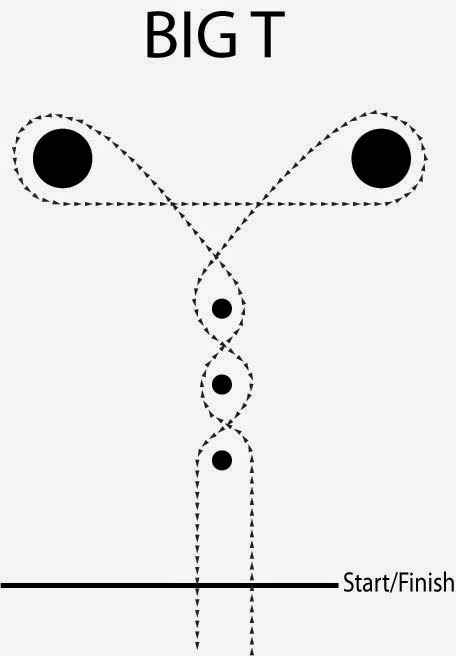 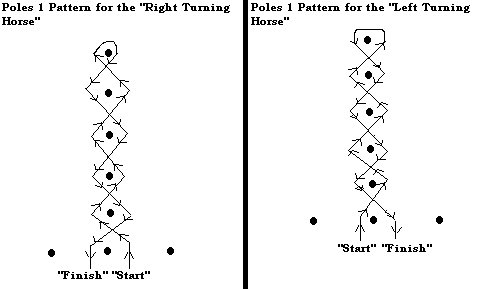 California Poles(Poles 1)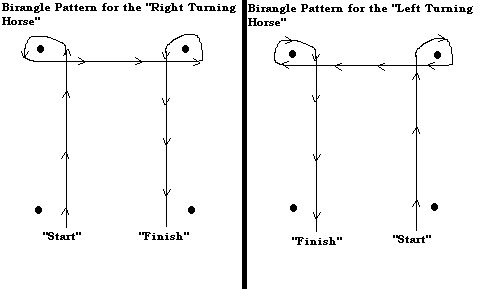 Birangle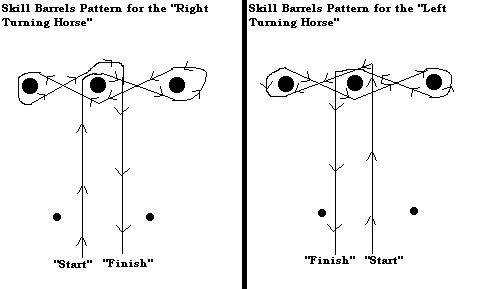 Skill Barrels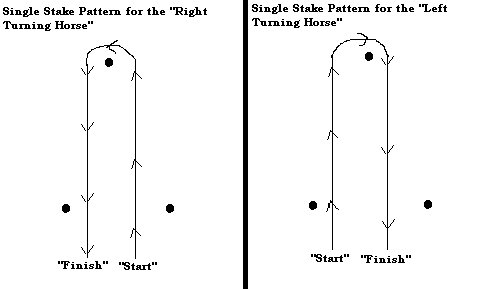 Single Stake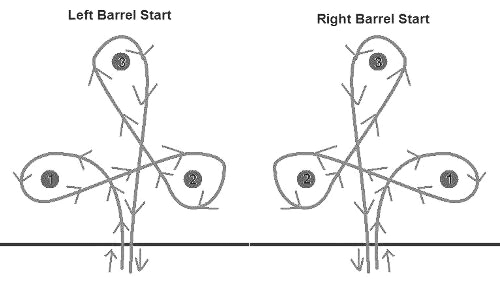 CloverleafBarrel Race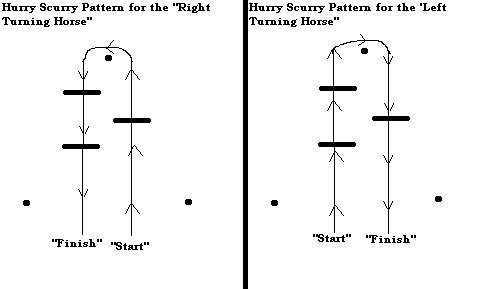 Hurry Scurry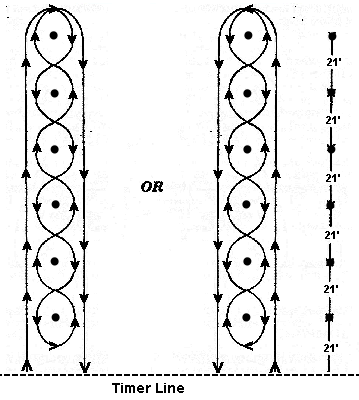 Washington Poles(Poles II)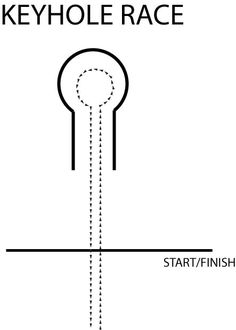 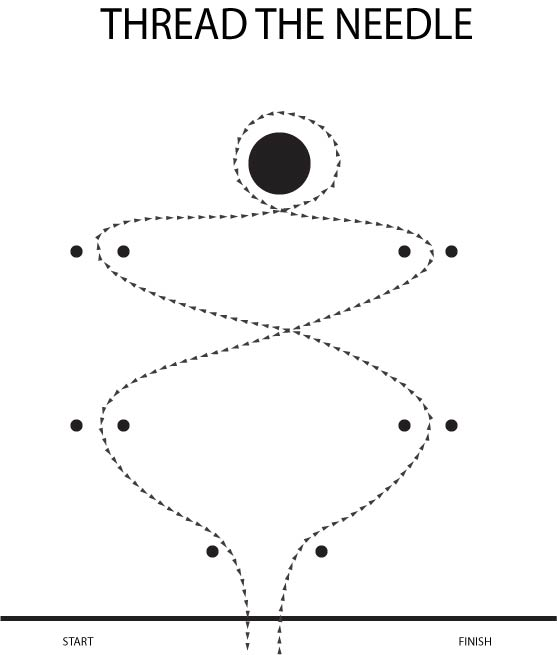 